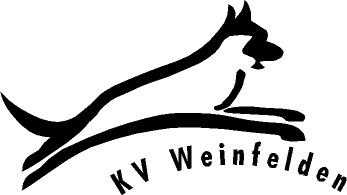 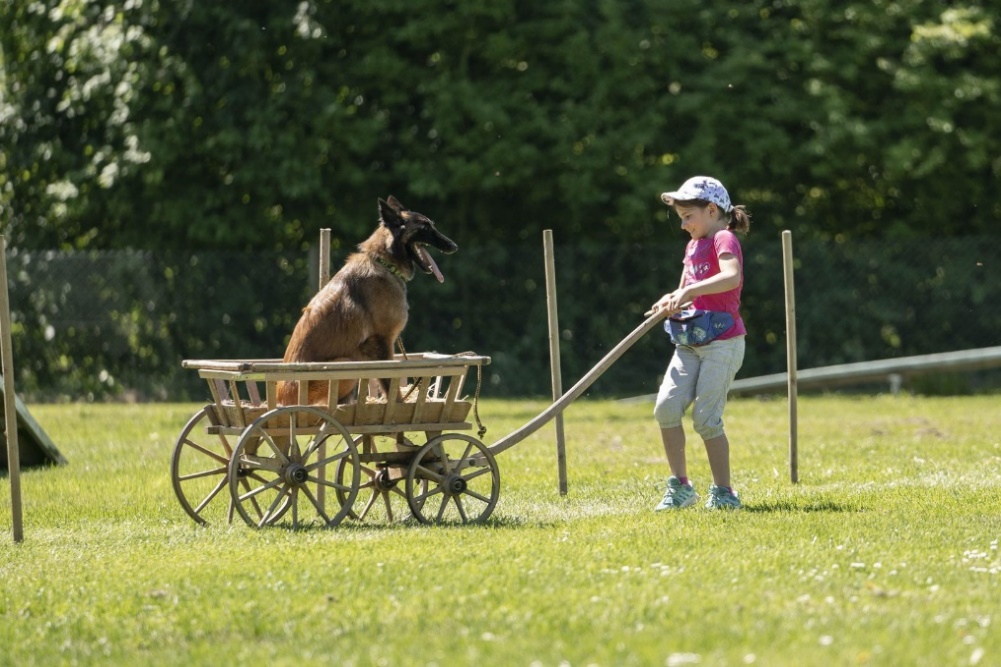 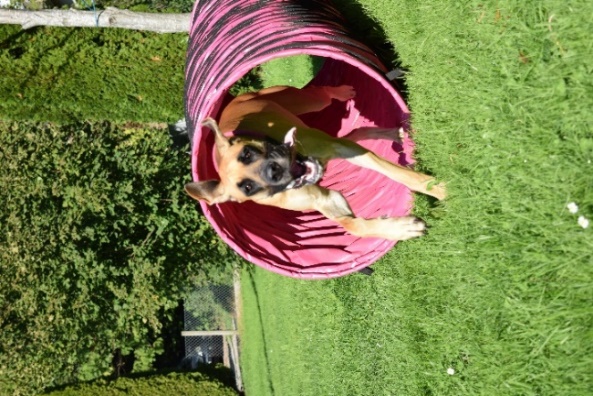 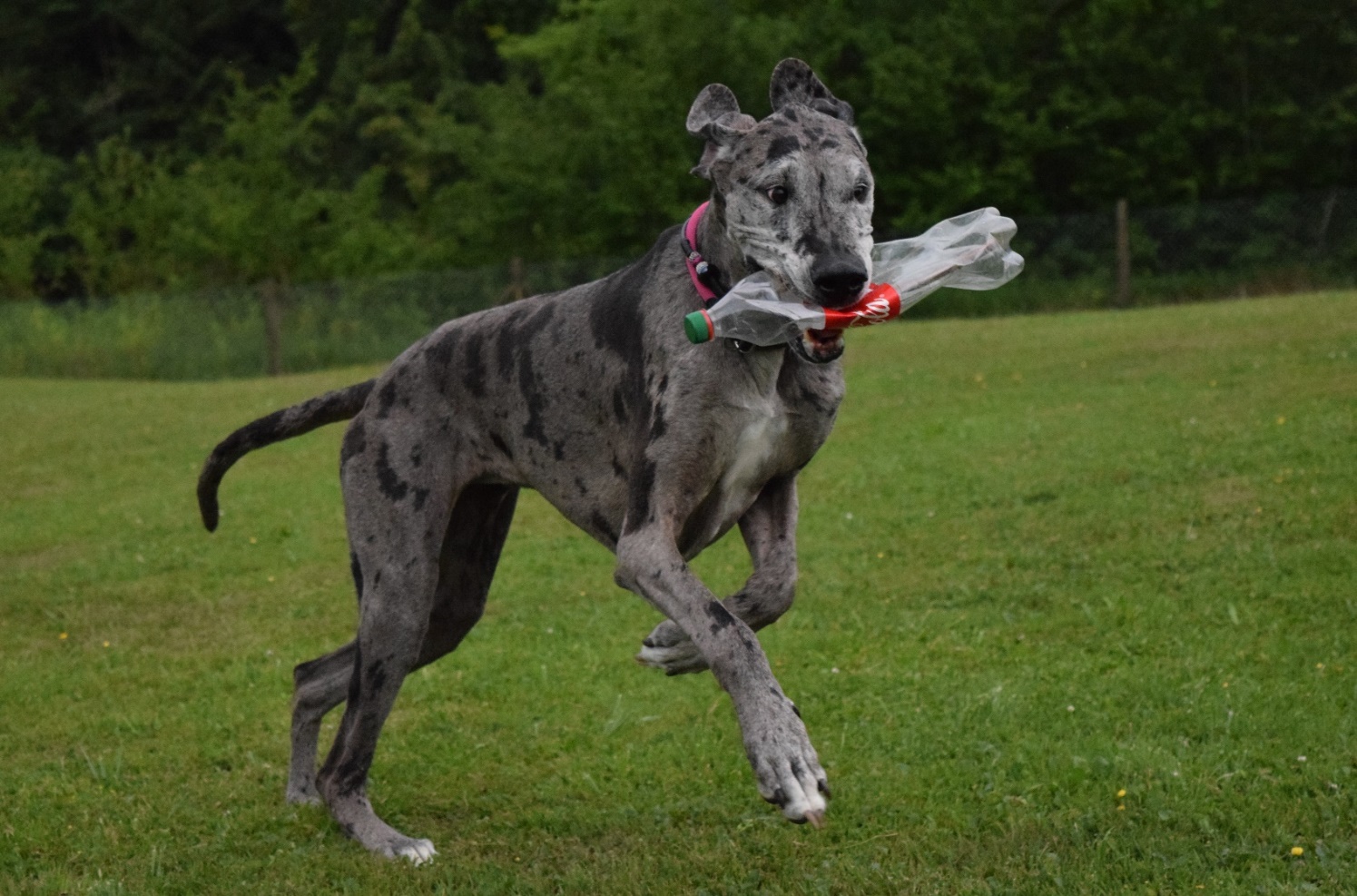 ° Festwirtschaft° Startzeit: 16.30 - 19.30 Uhr ° Startgeld Fr. 15.-° keine Lizenz oder Prüfung nötig! ° es sind alle Hunde willkommen! ° wir freuen uns auf viele Teilnehmer